Załącznik nr 1do Regulaminu zamówień publicznych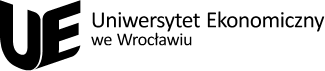 ZAPYTANIE OFERTOWE DO ROZEZNANIA RYNKUFORMULARZ OFERTOWYNumer sprawyDatapieczątka jednostki organizacyjnejTryb udzielenia zamówienia publicznego:Do niniejszego postępowania, zgodnie z art. 2 ust. 1 pkt 1 ustawy z dnia 11 września 2019 r. Prawo zamówień publicznych (t.j. Dz. U z 2019r. poz. 2019, z późn. zm., zw. dalej ustawą Pzp), nie stosuje się przepisów ustawy Pzp.Postępowanie jest prowadzone zgodnie z rozdziałem 10 Regulaminu zamówień publicznych.Tryb udzielenia zamówienia publicznego:Do niniejszego postępowania, zgodnie z art. 2 ust. 1 pkt 1 ustawy z dnia 11 września 2019 r. Prawo zamówień publicznych (t.j. Dz. U z 2019r. poz. 2019, z późn. zm., zw. dalej ustawą Pzp), nie stosuje się przepisów ustawy Pzp.Postępowanie jest prowadzone zgodnie z rozdziałem 10 Regulaminu zamówień publicznych.Tryb udzielenia zamówienia publicznego:Do niniejszego postępowania, zgodnie z art. 2 ust. 1 pkt 1 ustawy z dnia 11 września 2019 r. Prawo zamówień publicznych (t.j. Dz. U z 2019r. poz. 2019, z późn. zm., zw. dalej ustawą Pzp), nie stosuje się przepisów ustawy Pzp.Postępowanie jest prowadzone zgodnie z rozdziałem 10 Regulaminu zamówień publicznych.Uniwersytet Ekonomiczny we Wrocławiu zaprasza do złożenia oferty na:Uniwersytet Ekonomiczny we Wrocławiu zaprasza do złożenia oferty na:Uniwersytet Ekonomiczny we Wrocławiu zaprasza do złożenia oferty na:Wspólny Słownik Zamówień CPV:Wspólny Słownik Zamówień CPV:Wspólny Słownik Zamówień CPV:Opis przedmiotu zamówienia:Opis przedmiotu zamówienia:Opis przedmiotu zamówienia:Termin wykonania zamówienia:Wykonawca zrealizuje przedmiot zamówienia w terminie:Termin wykonania zamówienia:Wykonawca zrealizuje przedmiot zamówienia w terminie:Termin wykonania zamówienia:Wykonawca zrealizuje przedmiot zamówienia w terminie:Okres gwarancji:Wykonawca udzieli gwarancji na okres min.:Okres gwarancji:Wykonawca udzieli gwarancji na okres min.:Okres gwarancji:Wykonawca udzieli gwarancji na okres min.:Warunki płatności:Zapłata za zamówienie będzie dokonywana po jego odbiorze, przelewem na rachunek bankowy wykonawcy wskazany na fakturze, w terminie 30 dni od otrzymania prawidłowo wystawionej faktury VAT przez zamawiającego.Warunki płatności:Zapłata za zamówienie będzie dokonywana po jego odbiorze, przelewem na rachunek bankowy wykonawcy wskazany na fakturze, w terminie 30 dni od otrzymania prawidłowo wystawionej faktury VAT przez zamawiającego.Warunki płatności:Zapłata za zamówienie będzie dokonywana po jego odbiorze, przelewem na rachunek bankowy wykonawcy wskazany na fakturze, w terminie 30 dni od otrzymania prawidłowo wystawionej faktury VAT przez zamawiającego.Warunki udziału w postępowaniu:Warunki udziału w postępowaniu:Warunki udziału w postępowaniu:Kryteria oceny ofert:Przy ocenie i wyborze najkorzystniejszej oferty zamawiający będzie kierował się następującym kryterium oceny ofert: cena ofertowa brutto - 100%.Wykonawca w cenie oferty winien uwzględnić wszystkie podatki, opłaty i koszty związane z prawidłową realizacją przedmiotu zamówienia. Prawidłowe ustalenie podatku VAT, zgodnie z przepisami ustawy o podatku od towarów i usług oraz podatku akcyzowego zgodnie z przepisami ustawy o podatku akcyzowym, należy do wykonawcy.Kryteria oceny ofert:Przy ocenie i wyborze najkorzystniejszej oferty zamawiający będzie kierował się następującym kryterium oceny ofert: cena ofertowa brutto - 100%.Wykonawca w cenie oferty winien uwzględnić wszystkie podatki, opłaty i koszty związane z prawidłową realizacją przedmiotu zamówienia. Prawidłowe ustalenie podatku VAT, zgodnie z przepisami ustawy o podatku od towarów i usług oraz podatku akcyzowego zgodnie z przepisami ustawy o podatku akcyzowym, należy do wykonawcy.Kryteria oceny ofert:Przy ocenie i wyborze najkorzystniejszej oferty zamawiający będzie kierował się następującym kryterium oceny ofert: cena ofertowa brutto - 100%.Wykonawca w cenie oferty winien uwzględnić wszystkie podatki, opłaty i koszty związane z prawidłową realizacją przedmiotu zamówienia. Prawidłowe ustalenie podatku VAT, zgodnie z przepisami ustawy o podatku od towarów i usług oraz podatku akcyzowego zgodnie z przepisami ustawy o podatku akcyzowym, należy do wykonawcy.Termin związania ofertą:Wykonawca będzie związany ofertą przez okres 30 dni. Bieg terminu związania ofertą rozpoczyna się wraz z upływem terminu składania ofert.Termin związania ofertą:Wykonawca będzie związany ofertą przez okres 30 dni. Bieg terminu związania ofertą rozpoczyna się wraz z upływem terminu składania ofert.Termin związania ofertą:Wykonawca będzie związany ofertą przez okres 30 dni. Bieg terminu związania ofertą rozpoczyna się wraz z upływem terminu składania ofert.Miejsce i termin składania ofert:Termin składania ofert do dnia: ……………………. do godz. ……………………Ofertę należy przesłać na adres mailowy: …………………………………. (przy zastosowaniu formularza ofertowego dołączonego do zapytania ofertowego lub w dowolnej innej formie pod warunkiem zachowania wskazanych w formularzu ofertowym elementów).Miejsce i termin składania ofert:Termin składania ofert do dnia: ……………………. do godz. ……………………Ofertę należy przesłać na adres mailowy: …………………………………. (przy zastosowaniu formularza ofertowego dołączonego do zapytania ofertowego lub w dowolnej innej formie pod warunkiem zachowania wskazanych w formularzu ofertowym elementów).Miejsce i termin składania ofert:Termin składania ofert do dnia: ……………………. do godz. ……………………Ofertę należy przesłać na adres mailowy: …………………………………. (przy zastosowaniu formularza ofertowego dołączonego do zapytania ofertowego lub w dowolnej innej formie pod warunkiem zachowania wskazanych w formularzu ofertowym elementów).Dane osoby odpowiedzialnej za zamówienie:Dane osoby odpowiedzialnej za zamówienie:Dane osoby odpowiedzialnej za zamówienie:Imię i nazwisko:adres mailowy:nr tel.:Zapisy dodatkowe:Zamawiający może odstąpić od zamówienia w razie wystąpienia istotnej zmiany okoliczności powodującej, że wykonanie zamówienia nie leży w interesie publicznym, czego nie można było przewidzieć w chwili jego zawarcia.Niniejsze zapytanie ofertowe nie stanowi oferty w rozumieniu art. 66 Kodeksu cywilnego. Otrzymanie w wyniku niniejszego postępowania ofert nie jest równoznaczne ze złożeniem zamówienia przez Uniwersytet Ekonomiczny we Wrocławiu oraz nie stanowi podstawy do roszczeń ze strony wykonawcyWykonawca nie może dokonać cesji wierzytelności wynikających z zamówienia, bez uprzedniej zgody zamawiającego, wyrażonej na piśmie pod rygorem nieważności.Wykonawca zobowiązuje się do:zachowania w tajemnicy wszelkich informacji uzyskanych w trakcie realizacji przedmiotu zamówienia. W przypadku, gdy zamawiający poniesie szkodę z powodu ujawnienia przez wykonawcę informacji poufnych, wykonawca zobowiązuje się do naprawienia tej szkody w pełnej wysokości, tj. łącznie z odszkodowaniem za utracone korzyści;przestrzegania Rozporządzenia Parlamentu Europejskiego i Rady (UE) 2016/679, w szczególności wykonawca zobowiązuje się do wypełniania obowiązku informacyjnego przewidzianego w art. 13 lub art. 14 Rozporządzenia Parlamentu Europejskiego i Rady (UE) 2016/679, wobec osób fizycznych, od których dane osobowe bezpośrednio lub pośrednio pozyska w związku z realizacją przedmiotu zamówienia.W związku z realizacją wymogów Rozporządzenia Parlamentu Europejskiego i Rady (UE) 2016/679 z dnia 27 kwietnia 2016 r. w sprawie ochrony osób fizycznych w związku z przetwarzaniem danych osobowych i w sprawie swobodnego przepływu takich danych oraz uchylenia dyrektywy 95/46/WE (ogólne rozporządzenie o ochronie danych), zamawiający informuje, iż uprawnienia, obowiązki oraz pozostałe informacje wynikające z treści ww. rozporządzenia znajdują się w pliku „RODO” umieszczonym na stronie internetowej zamawiającego: http://bip.ue.wroc.pl/, w zakładce Zamówienia publiczne.Zapisy dodatkowe:Zamawiający może odstąpić od zamówienia w razie wystąpienia istotnej zmiany okoliczności powodującej, że wykonanie zamówienia nie leży w interesie publicznym, czego nie można było przewidzieć w chwili jego zawarcia.Niniejsze zapytanie ofertowe nie stanowi oferty w rozumieniu art. 66 Kodeksu cywilnego. Otrzymanie w wyniku niniejszego postępowania ofert nie jest równoznaczne ze złożeniem zamówienia przez Uniwersytet Ekonomiczny we Wrocławiu oraz nie stanowi podstawy do roszczeń ze strony wykonawcyWykonawca nie może dokonać cesji wierzytelności wynikających z zamówienia, bez uprzedniej zgody zamawiającego, wyrażonej na piśmie pod rygorem nieważności.Wykonawca zobowiązuje się do:zachowania w tajemnicy wszelkich informacji uzyskanych w trakcie realizacji przedmiotu zamówienia. W przypadku, gdy zamawiający poniesie szkodę z powodu ujawnienia przez wykonawcę informacji poufnych, wykonawca zobowiązuje się do naprawienia tej szkody w pełnej wysokości, tj. łącznie z odszkodowaniem za utracone korzyści;przestrzegania Rozporządzenia Parlamentu Europejskiego i Rady (UE) 2016/679, w szczególności wykonawca zobowiązuje się do wypełniania obowiązku informacyjnego przewidzianego w art. 13 lub art. 14 Rozporządzenia Parlamentu Europejskiego i Rady (UE) 2016/679, wobec osób fizycznych, od których dane osobowe bezpośrednio lub pośrednio pozyska w związku z realizacją przedmiotu zamówienia.W związku z realizacją wymogów Rozporządzenia Parlamentu Europejskiego i Rady (UE) 2016/679 z dnia 27 kwietnia 2016 r. w sprawie ochrony osób fizycznych w związku z przetwarzaniem danych osobowych i w sprawie swobodnego przepływu takich danych oraz uchylenia dyrektywy 95/46/WE (ogólne rozporządzenie o ochronie danych), zamawiający informuje, iż uprawnienia, obowiązki oraz pozostałe informacje wynikające z treści ww. rozporządzenia znajdują się w pliku „RODO” umieszczonym na stronie internetowej zamawiającego: http://bip.ue.wroc.pl/, w zakładce Zamówienia publiczne.Zapisy dodatkowe:Zamawiający może odstąpić od zamówienia w razie wystąpienia istotnej zmiany okoliczności powodującej, że wykonanie zamówienia nie leży w interesie publicznym, czego nie można było przewidzieć w chwili jego zawarcia.Niniejsze zapytanie ofertowe nie stanowi oferty w rozumieniu art. 66 Kodeksu cywilnego. Otrzymanie w wyniku niniejszego postępowania ofert nie jest równoznaczne ze złożeniem zamówienia przez Uniwersytet Ekonomiczny we Wrocławiu oraz nie stanowi podstawy do roszczeń ze strony wykonawcyWykonawca nie może dokonać cesji wierzytelności wynikających z zamówienia, bez uprzedniej zgody zamawiającego, wyrażonej na piśmie pod rygorem nieważności.Wykonawca zobowiązuje się do:zachowania w tajemnicy wszelkich informacji uzyskanych w trakcie realizacji przedmiotu zamówienia. W przypadku, gdy zamawiający poniesie szkodę z powodu ujawnienia przez wykonawcę informacji poufnych, wykonawca zobowiązuje się do naprawienia tej szkody w pełnej wysokości, tj. łącznie z odszkodowaniem za utracone korzyści;przestrzegania Rozporządzenia Parlamentu Europejskiego i Rady (UE) 2016/679, w szczególności wykonawca zobowiązuje się do wypełniania obowiązku informacyjnego przewidzianego w art. 13 lub art. 14 Rozporządzenia Parlamentu Europejskiego i Rady (UE) 2016/679, wobec osób fizycznych, od których dane osobowe bezpośrednio lub pośrednio pozyska w związku z realizacją przedmiotu zamówienia.W związku z realizacją wymogów Rozporządzenia Parlamentu Europejskiego i Rady (UE) 2016/679 z dnia 27 kwietnia 2016 r. w sprawie ochrony osób fizycznych w związku z przetwarzaniem danych osobowych i w sprawie swobodnego przepływu takich danych oraz uchylenia dyrektywy 95/46/WE (ogólne rozporządzenie o ochronie danych), zamawiający informuje, iż uprawnienia, obowiązki oraz pozostałe informacje wynikające z treści ww. rozporządzenia znajdują się w pliku „RODO” umieszczonym na stronie internetowej zamawiającego: http://bip.ue.wroc.pl/, w zakładce Zamówienia publiczne.Uniwersytet Ekonomiczny we Wrocławiu zastrzega sobie prawo do:odstąpienia od Zapytania ofertowego lub jego unieważnienia bez podania przyczyny lub przerwania postępowania na każdym etapie,prowadzenia negocjacji z wybranym/i wykonawcą/ami,przedłużenia terminu składania ofert oraz terminu związania ofertą,możliwość zmiany lub uzupełnienia treści Zapytania ofertowego przed upływem terminu składania ofert informując o tym wykonawców,naliczenia kary umownej za nieterminową realizację przedmiotu zamówienia w wysokości 1% ceny ofertowej brutto za każdy dzień zwłoki.Uniwersytet Ekonomiczny we Wrocławiu zastrzega sobie prawo do:odstąpienia od Zapytania ofertowego lub jego unieważnienia bez podania przyczyny lub przerwania postępowania na każdym etapie,prowadzenia negocjacji z wybranym/i wykonawcą/ami,przedłużenia terminu składania ofert oraz terminu związania ofertą,możliwość zmiany lub uzupełnienia treści Zapytania ofertowego przed upływem terminu składania ofert informując o tym wykonawców,naliczenia kary umownej za nieterminową realizację przedmiotu zamówienia w wysokości 1% ceny ofertowej brutto za każdy dzień zwłoki.Uniwersytet Ekonomiczny we Wrocławiu zastrzega sobie prawo do:odstąpienia od Zapytania ofertowego lub jego unieważnienia bez podania przyczyny lub przerwania postępowania na każdym etapie,prowadzenia negocjacji z wybranym/i wykonawcą/ami,przedłużenia terminu składania ofert oraz terminu związania ofertą,możliwość zmiany lub uzupełnienia treści Zapytania ofertowego przed upływem terminu składania ofert informując o tym wykonawców,naliczenia kary umownej za nieterminową realizację przedmiotu zamówienia w wysokości 1% ceny ofertowej brutto za każdy dzień zwłoki.Osoba odpowiedzialna za zamówienie(pieczątka i podpis)Numer sprawyDataWykonawca:Zarejestrowana nazwa, forma prawna oraz adres wykonawcy:NIP: .......................................... REGON: ……….…………............. NR KRS: ..................................................................lub w przypadku prowadzenia jednoosobowej działalności gospodarczej PESEL: ..................................................Numer telefonu: E-mail: Wykonawca:Zarejestrowana nazwa, forma prawna oraz adres wykonawcy:NIP: .......................................... REGON: ……….…………............. NR KRS: ..................................................................lub w przypadku prowadzenia jednoosobowej działalności gospodarczej PESEL: ..................................................Numer telefonu: E-mail: Wykonawca:Zarejestrowana nazwa, forma prawna oraz adres wykonawcy:NIP: .......................................... REGON: ……….…………............. NR KRS: ..................................................................lub w przypadku prowadzenia jednoosobowej działalności gospodarczej PESEL: ..................................................Numer telefonu: E-mail: Oświadczenia wykonawcy:Oświadczamy, że zapoznaliśmy się z treścią zapytania ofertowego udostępnionego przez zamawiającego, nie wnosimy do niego żadnych zastrzeżeń i uznajemy się za związanych określonymi w nim postanowieniami oraz zdobyliśmy wszelkie konieczne informacje potrzebne do prawidłowego przygotowania oferty.Zobowiązujemy się do realizacji zamówienia z należytą starannością i ponosimy odpowiedzialność za jego kompletne, rzetelne i terminowe wykonanie.Oświadczamy, iż w przypadku wyboru naszej oferty zobowiązujemy się do podpisania umowy na warunkach zawartych w niniejszym postępowaniu oraz w miejscu i terminie wyznaczonym przez zamawiającego.Oświadczamy, że wypełniliśmy obowiązki informacyjne przewidziane w art. 13 lub art. 14 RODO wobec osób fizycznych, od których dane osobowe bezpośrednio lub pośrednio pozyskano w celu ubiegania się o udzielenie zamówienia publicznego w niniejszym postępowaniu.Uważamy się za związanych ofertą przez okres 30 dni od dnia upływu terminu składania ofert.Oświadczamy, że wszystkie informacje podane w niniejszym oświadczeniu są aktualne na dzień składania ofert, są zgodne z prawdą oraz zostały przedstawione z pełną świadomością konsekwencji wprowadzenia Zamawiającego w błąd przy przedstawieniu informacji. Prawdziwość powyższych danych potwierdzam własnoręcznym podpisem świadom odpowiedzialności karnej z art. 297 Kodeksu karnego.Oświadczenia wykonawcy:Oświadczamy, że zapoznaliśmy się z treścią zapytania ofertowego udostępnionego przez zamawiającego, nie wnosimy do niego żadnych zastrzeżeń i uznajemy się za związanych określonymi w nim postanowieniami oraz zdobyliśmy wszelkie konieczne informacje potrzebne do prawidłowego przygotowania oferty.Zobowiązujemy się do realizacji zamówienia z należytą starannością i ponosimy odpowiedzialność za jego kompletne, rzetelne i terminowe wykonanie.Oświadczamy, iż w przypadku wyboru naszej oferty zobowiązujemy się do podpisania umowy na warunkach zawartych w niniejszym postępowaniu oraz w miejscu i terminie wyznaczonym przez zamawiającego.Oświadczamy, że wypełniliśmy obowiązki informacyjne przewidziane w art. 13 lub art. 14 RODO wobec osób fizycznych, od których dane osobowe bezpośrednio lub pośrednio pozyskano w celu ubiegania się o udzielenie zamówienia publicznego w niniejszym postępowaniu.Uważamy się za związanych ofertą przez okres 30 dni od dnia upływu terminu składania ofert.Oświadczamy, że wszystkie informacje podane w niniejszym oświadczeniu są aktualne na dzień składania ofert, są zgodne z prawdą oraz zostały przedstawione z pełną świadomością konsekwencji wprowadzenia Zamawiającego w błąd przy przedstawieniu informacji. Prawdziwość powyższych danych potwierdzam własnoręcznym podpisem świadom odpowiedzialności karnej z art. 297 Kodeksu karnego.Oświadczenia wykonawcy:Oświadczamy, że zapoznaliśmy się z treścią zapytania ofertowego udostępnionego przez zamawiającego, nie wnosimy do niego żadnych zastrzeżeń i uznajemy się za związanych określonymi w nim postanowieniami oraz zdobyliśmy wszelkie konieczne informacje potrzebne do prawidłowego przygotowania oferty.Zobowiązujemy się do realizacji zamówienia z należytą starannością i ponosimy odpowiedzialność za jego kompletne, rzetelne i terminowe wykonanie.Oświadczamy, iż w przypadku wyboru naszej oferty zobowiązujemy się do podpisania umowy na warunkach zawartych w niniejszym postępowaniu oraz w miejscu i terminie wyznaczonym przez zamawiającego.Oświadczamy, że wypełniliśmy obowiązki informacyjne przewidziane w art. 13 lub art. 14 RODO wobec osób fizycznych, od których dane osobowe bezpośrednio lub pośrednio pozyskano w celu ubiegania się o udzielenie zamówienia publicznego w niniejszym postępowaniu.Uważamy się za związanych ofertą przez okres 30 dni od dnia upływu terminu składania ofert.Oświadczamy, że wszystkie informacje podane w niniejszym oświadczeniu są aktualne na dzień składania ofert, są zgodne z prawdą oraz zostały przedstawione z pełną świadomością konsekwencji wprowadzenia Zamawiającego w błąd przy przedstawieniu informacji. Prawdziwość powyższych danych potwierdzam własnoręcznym podpisem świadom odpowiedzialności karnej z art. 297 Kodeksu karnego.Oferta wykonawcy:Oferujemy wykonanie zamówienia na: ……………………………………………………………. zgodnie z treścią zapytania ofertowego w cenie:……………………………………………. zł brutto, w tym:……………………………………………… zł netto………………….. %VAT, ………………………………… kwota VATOferta wykonawcy:Oferujemy wykonanie zamówienia na: ……………………………………………………………. zgodnie z treścią zapytania ofertowego w cenie:……………………………………………. zł brutto, w tym:……………………………………………… zł netto………………….. %VAT, ………………………………… kwota VATOferta wykonawcy:Oferujemy wykonanie zamówienia na: ……………………………………………………………. zgodnie z treścią zapytania ofertowego w cenie:……………………………………………. zł brutto, w tym:……………………………………………… zł netto………………….. %VAT, ………………………………… kwota VATOsoba wyznaczona do współpracy z zamawiający przy realizacji zamówienia:Osoba wyznaczona do współpracy z zamawiający przy realizacji zamówienia:Osoba wyznaczona do współpracy z zamawiający przy realizacji zamówienia:Imię i nazwisko:adres mailowy:nr tel.:Osoba reprezentująca wykonawcę(pieczątka i podpis)